Publicado en Madrid el 09/09/2021 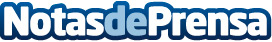 Un español, decano de la escuela de negocios de CambridgePor primera vez, un español accede al decanato de Cambridge Judge Business School. Mauro Guillén, procedente de la cátedra Zandman de Gestión Internacional en la Wharton School de la Universidad de Pensilvania, es doctor en Sociología por Yale University y en Economía Política por la Universidad de Oviedo. Desde hace un año colabora con el Instituto de Controllers y es un firme defensor de la posición estratégica que tienen estos profesionales del control de gestión en las organizacionesDatos de contacto:Instituto de Controller615 203 063Nota de prensa publicada en: https://www.notasdeprensa.es/un-espanol-decano-de-la-escuela-de-negocios-de Categorias: Internacional Nacional Finanzas Educación Recursos humanos Universidades http://www.notasdeprensa.es